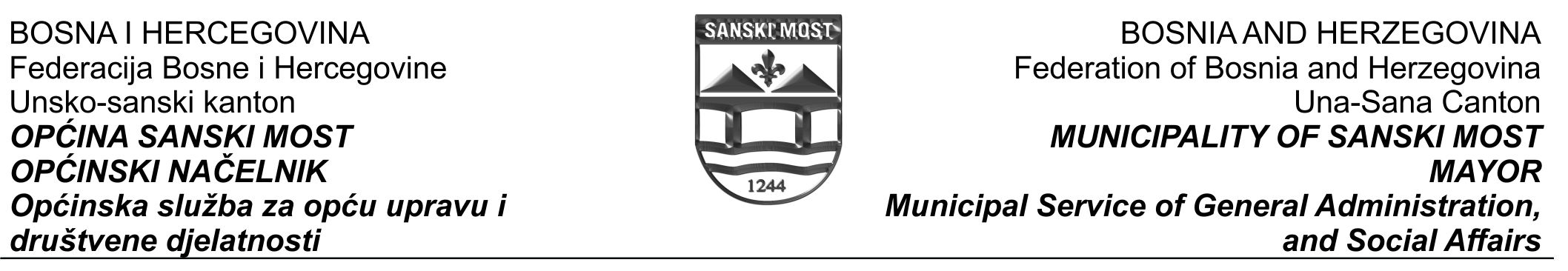 IZVJEŠTAJ O REALIZACIJI GODIŠNJEG PLANA RADA SLUŽBE ZA OPĆU UPRAVU I DRUŠTVENE DJELATNOSTI Za period 01.01.2018. godine do 31.12.2018. godineSanski Most, februar 2019. godine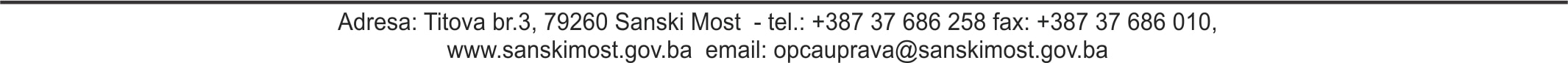 Uvod Lokalna samouprava se organizuje i ostvaruje u općinama kao jedinicama lokalne samouprave, a izvršavaju je organi jedinice lokalne samouprave i građani u skladu sa Ustavom, Zakonom i Statutom.Za vršenje poslova lokalne samouprave i upravnih poslova iz samoupravnog djelokruga općine, prenešenih poslova iz nadležnosti Federacije i kantona, te vršenje stručnih, administrativno-tehničkih i drugih poslova od zajedničkog interesa osnivaju se općinski organi uprave. Odlukom o organizaciji i djelokrugu rada Jedinstvenog općinskog organa uprave općine Sanski Most, kao organizaciona jedinica osnovana je Općinska služba za opću upravu i društvene djelatnosti (u daljem tekstu: Služba).Služba je organizovana tako da pruža širok spektar usluga građanima.Odlukom o organizaciji i djelokrugu rada Jedinstvenog općinskog organa uprave općine Sanski Most, propisane su nadležnosti i poslovi koji se obavljaju unutar Službe i to: upravni, stručno - operativni, studijsko - analitički i administrativni poslovi iz oblasti rada i zapošljavanja u Općinskom organu uprave, kancelarijskog poslovanja i pružanja usluga građanima, poslovi prijemne kancelarije i arhiva, vodi biračke spiskove (CIPS-ovu bazu podataka) i administrativne poslove za Općinsku izbornu komisiju, rješava u postupcima iz oblasti građanskih stanja, prati, usmjerava i koordinira rad mjesnih zajednica i prati oblast društvenih djelatnosti, obrazovanja, nauke, kulture, sporta i informisanja, nevladinih organizacija. Pored naprijed navedenog, Služba vodi evidenciju i utvrđuje status raseljenih lica i povratnika, vodi DDPR bazu podataka, vodi propisane evidencije, izrađuje informativno-analitičke i druge materijale, priprema propise koje donosi Općinski načelnik ili Općinsko vijeće, obavlja i druge poslove u skladu sa Zakonima i drugim propisima. Organizacija, djelokrug rada, rukovođenje i druga pitanja od značaja za rad službe uređuju se Pravilnikom o unutrašnjoj organizaciji Jedinstvenog općinskog organa uprave, općine Sanski Most.Služba ima dvije unutrašnje organizacione jedinice i to:Odsjek - Centar za pružanje usluga građanima,Odsjek za društvene djelatnosti i mjesne zajednice.U skladu sa Pravilnikom o unutrašnjoj organizaciji i sistematizaciji radnih mjesta Jedinstvenog općinskog organa uprave općine Sanski Most, Služba ima sistematizovano ukupno 32 radna mjesta i to: 1 rukovodeći državni službenik, 7 državnih službenika, 24 namještenika i 1 zaposlenik. Trenutno je popunjeno ukupno 26 radnih mjesta i to: 1 rukovodeći državni službenik, 5 državnih službenika, 19 namještenika i 1 zaposlenikSažetak aktivnosti službe na realizaciji Godišnjeg plana rada Aktivnosti proizašle iz strateških i drugih programskih dokumenataPlanom implementacije strategije  u skladu sa kojim je urađen Plan rada općinske službe za 2018. godine određeno je da Općinska služba za opću upravu i društvene djelatnosti u 2018. godinu prati realizaciju 11 projekata/aktivnosti. U izvještajnom periodu odrađeno je slijedeće:Projekat Uvođenje e-uprave kroz elektronski registar administrativnih postupaka. U izvještajnom periodu od strane Općinskih službi nije bilo aktivnosti usmjerenih na realizaciju ovog Projekta.Projekta „Edukacija NVO subjekata i predstavnika MZ u oblasti PCM-a“ vrši se kontinuirano kroz projekat „Jačanje uloge MZ u BiH“: Edukacije se održavaju za predstavnike MZ, NVO sektora i koordinatore ovog projekta koji su već samostalno na osnovu stečenih iskustava, izradili svoje projektne prijedloge i aplicirali na dva javna poziva UNDP,  čiji rezultat je realizacija sedam projekata mjesnih zajednica  u izvještajnom periodu.Podrška razvoj NVO sektora kroz LOD metodologiju Budžetom Općine Sanski Most za 2018. godinu uspostavljen je fond za podršku projekata na bazi LOD metodologije u iznosu od 30.000,00KM (po rebalansu budžeta 15.000,00 KM). Javni poziv organizacijma civilnog društva/nevladinih organizacija za predaju prijedloga projekata koji se sufinansiraju u okviru Budžeta općine Sanski Most objavljen je 13.04.2018. godine, i bio je otvoren 15 dana, sa ukupnim predviđenim iznosom sredstava do 20. 000, 00 KM, od kojih je odobreno  i utrošeno 15. 000, 00KM za sve projekte.  Broj NVO-a kojima su odobrena sredstva po projektima je 7, dok je 1 projektni prijedlog odbijen i svi su realizirani u predviđenom roku. Potpisivanje Ugovora je bilo 02.07.2018. godine u Kabinetu Općinskog načelnika.Projekti Izgradnja sportsko rekreacionog i društvenog centra Hrustovo, Izgradnja tribina NK “RUDAR” Donji Kamengrad, Rekonstrukcija i uređenje sportskog igrališta OŠ “5 oktobar” realizovani kroz Projekat “Jačanje uloge mjesne zajednice u BiH”. Projekti su u projektnim mjesnim zajednicama na održanim Forumima istaknuti kao prioriteti nakon čega je usljedila izrada projektnih prijedloga i apliciranje na raspisani javni poziv UNDP. Projekti su uspješno realizirani uz financijsku podršku Vlade Švicarske i Švedske, Općine Sanski Most i projektnih mjesnih zajednica.Manifestacija “Međunarodnu sedmicu mira” "Međunarodna sedmica mira je događaj koji se u Sanskom Mostu održava devetu godinu zaredom u organizaciji Centra za izgradnju mira u Sanskom Mostu. Održan je u periodu  od 16. do 21. septembra u Sanskom Mostu i okupljeni su mladi iz Sanskog Mosta, kao i  gosti iz BiH i iz drugih zemalja svijeta. Deveta međunarodna sedmica mira započela je svečanim otvaranjem 16. 9. 2018. godine, i nagradjivanjem  najboljih volontera za 2017. godinu, kao i donatora godine.  Otvor Međunardone sedmice mira  počeo je  ceremonijom govora dobrodošlice koje su održali Općinski načelnik Faris Hasanbegović i Timur Hadžić predstavnik Konrad Adenauer Fondacije, koji su uručili nagrade volontera godine Oliveru Rogiću i Miriam Sachs koji su volontirali na CIM-ovoj farmi dvije godine, kao i diplome lokalnim i internacionalnim ambasadorima mira. Na svečanosti otvaranja  bili su prisutni i gosti iz Njemačke, grupa od 10 mladih ljudi, u pratnji svojih profesora. Od 17. do 20. septembra aktualna su bila  različita predavanja, anegdote, priče, izvještaji, a  omogućeno je gostima razmjena iskustava u izgradnji mira, a tradicionalno se organiziraju događaji kao što su „Kafa s međureligijskim vijećem“, „Javno izlaganje“, i dr. Gost manifestacije bio je sudac Patricia Whalen iz Sjedinjenih Američkih Država, koja je održala predavanja pod nazivom "Lov na pravdu", kao i Julianne Funk sa Sveučilišta u Zürichu, Švicarska, koja je govorila o traumi i pomirenju. Brojni gosti na Međunarodnoj sedmici mira održavali su radionice na kojima su  podijelili svoje priče o ličnoj transformaciji prema pomirenju,  organiziran je ručak za sve goste, kao i predstava pod nazivom “Crvena kapa s perspektive vukova” koju su predstavili članovi  Pozorišta CIM “Život”. Centralna proslava održana je  u kinu Sanski Most i koncert pod nazivom “Koncert za mir” gdje su sudjelovali 8 horova iz 6 različitih gradova Bosne i Hercegovine, a domaćin koncerta bio je Međureligijski zbor "Harmonija" CIM-a i dječji  hor "Melody", a gosti koncerta bili su: Ženski gradski hor Bihać, Bugojanski vokalni ansambl, ženska klapa Napredak Bugojno, VIS Forte Donji Vakuf, Hor „Stari grad“ Ključ i Ženski hor Udruge žena „Žene Gradačca“ Gradačac. Na samom kraju organiziran je skup za sve goste kako bi se zajedno proslavio Međunarodni dan mira i proglasila  9. Međunarodna sedmica mira zatvorenom. Međunarodna  sedmica  mira financirana je bespovratnim sredstvima iz Konrad Adenauer Stiftung".Manifestacija “Ljeto na sani”Manifestacija „Ljeto na Sani“ se održava u znak sjećanja na prvo pominjanje imena „Zana“ u starim ugarskim dokumentima iz 1244. godine. Ove godine održana je dvadeset i druga manifestacija koja je iz godine u godinu postala neizostavan dio turističke ponude grada na devet rijeka za vrijeme ljetnih mjeseci. Prvo „Ljeto na Sani“ održano je 1997. godine i od tada je postalo prepoznatljiv simbol Sanskog Mosta. Kao i prethodnih godina generalni pokrovitelj ovogodišnje manifestacije „Ljeto na Sani“ je općina Sanski Most, a organizator RTV „Sana“. Tradicionalna sladoledijada, kojom je zvanično otvorena ovogodišnja kulturno zabavna i sportska manifestacija „Ljeto na Sani 2018“, održana je  na ljetnoj pozornici u malom gradskom parku pred velikim brojem sanskih mališana, njihovih roditelja, ali i ostalih građana. Mališani iz Dječijeg vrtića „Krajiška radost“ priredili su za posjetioce zabavni program te sve oduševili svojom radošću, igrom, veseljem i pjesmom nakon čega su na ljetnoj pozornici nastupili glumci Narodnog pozorišta iz Tuzle sa predstavom „Vesele igrarije“ koja je namjenjena najmlađima. Radi se o interaktivnoj predstavi u kojoj su sudjelovali i mališani, a sve je proteklo uz smijeh i dobru zabavu. Brojni sadržaji obilježili su ovu manifestaciju, i to:  izložbe, pozorišne predstave, projekcije filmova, koncerti i drugi događaji.Treba napomenuti i  SMF (Sana music festival) koji  su uz pomoć općine Sanski Most organizirali mladi Općine uz sve pretpostavke da ista postane tradicionalna manifestacija u sklopu Ljeta na Sani. Svakako jedan od centralnih događaja ovogodišnjeg ljeta je veliki solistički koncert Zdravka Čolića, koji je održan 21. jula na stadionu „Podgrmeča“, kao i noćni skokovi s gradskog mosta održani 29. jula.Stipendiranje studenata deficitarnih stručnih usmjerenja Budžetom Općine Sanski Most za 2018. godine usvojen je grant „Isplata stipendija“ u iznosu od 40.000,00 KM. Konkurs za dodjelu stipendija redovnim studentima općine Sanski Most za školsku 2017/18 godinu objavljen je 08.03.2017. godine za 44 stipendije a deficitarna stručna usmjerenja koja su se stipendirala i imala određene olakšice vezano za prosjek ocjena, određena su u skladu sa pribavljenim informacijama Zavoda za zapošljavanje, Poslovnica Sanski Most. Broj studenata kojima su odobrene stipendije je 41, a broj potpisanih ugovora je 40, jer je jedan student odustao od stipendije, od čega je 9 studenata koji su aplicirala kao deficitarna stručna usmjerenja.Uređenje nacionalnog spomenika Dabarska pećinaNakon odobrenja sredstava po projektnom prijedlogu „Uređenje nacionalnog spomenika Dabarska pećina“od Federalnog ministarstva kulture i sporta u decembru 2017. godine, pribavljeno je mišljenje Zavoda za zaštitu spomenika Federacije BiH o način realizacije ovog projekta i isti je uvršten u Plan javnih nabavki za 2018. godinu. U toku izvještajnog perioda pokrenut je postupak javnih nabavki za izradu projektne dokumentacije na koji nije bilo prijava.Izgradnja tribina na igralištu u MZ FajtovciProjekat je zamišljen da se učešćem građana i drugih donatora uz pomoć Općine na školskom igralištu OŠ "Fajtovci"u Fajtovcima izgradi rasvjeta, tačnije osvjetljenje igrališta i da se izgrade tribine do nekih 250 mjesta, a sve u cilju kako bi se u ljetnom periodu igralište moglo koristiti u večernjim satima i terminima. Razlog tome je da je u tom periodu najviše prisutnih mještana  koji se nalaze u dijaspori, a koji su sa područja MZ Fajtovci i drugih susjednih naseljenih mjesta. U istom periodu aktivni su poljoprivredni radovi zbog kojih lokalno stanovništvo nema vremena u dnevnim satim vršiti sportske aktivnosti, kako zbog pomenutih poljoprivredni radova, tako i zbog velikih vrućina. U cilju realizacije projekta na sastancima građana izabran je građevinski odbor koji je zadužen da skupa sa organima Mjesne zajednice Fajtovci i općine Sanski Most provodi aktivnosti vezane za prikupljanje potrebnih novčani sredstava, te da iznalazi najpovoljniji i najbolji način za izvođenje radova u ovom projektu.U septembru 2017. godine i od imenovanja Građevinskog odbora krenulo sa aktivnostima vezanim za ovaj projekat. Općina Sanski Most putem svojih službenika zaduženih za izradu predračuna uradila je isti, a on je za rasvjetu i tribine iznosio 27. 000,00 KM.Uz pomoć donatora, fizičkih i pravnih lica, građana i Općine skupljena su prva sredstva i odmah se krenulo u realizaciju izgradnje rasvjete, a što je realiziralo svečanim puštanjem izgrađene rasvjete 25. novembra 2017. godine. Prilikom puštanja rasvjete organizovan je svečani program na način da se uz narodno veselje građana, domaćina i zvanica, uz prve odigrane utakmice pod reflektorima pustila u rad rasvjeta na igralištu.  Ovaj dio radova je koštao cca 8 500,00 KM, a što je značajno manje od iznosa predviđenog u predračunu radova.U zimskom periodu su nastavljene aktivnosti oko prikupljanja sredstava i aktivnosti oko iznalaženja najpovoljnijeg izvođača radova za izgradnju tribina na igralištu. Prema predračunu za betonske  tribine je bilo predviđeno cca 15 000,00 KM. Građevinski odbor, pored prikupljanja potrebnih sredstva, prikupljao je i ponude građevinskih preduzeća za ove radove. Izabrana je ponuda doo "Vrbanja" Sanski Most, a koja je iznosila 11.500,00 KM.Krajem aprila mjeseca 2018. godine krenulo se u realizaciju ovog projekta. Tribine su rađene u dvije faze i to u prvoj fazi zemljani radovi, temelji i nosivi potpornji, što je iznosilo 5.500,00 KM. Po završetku ovih radova i plaćanja istih od strane Građevinskog odbora, krenulo se odmah i u drugu fazu betoniranja tribina, tačnije 4 reda za sjedišta i zaštitnog zida na vrhu tribina. Ovi radovi su koštali 6 000,00 KM, a po završetku radova i oni su plaćeni izvođaču od strane građevinskog odbora. Potrebno je napomenuti da je Građevinsku odbor sa pomoćnim osobljem škole nabavio okapnice za stražni zaštitni zid tibina i željezne cjevi za bočnu ogradu na tribinama, a što je ugrađeno i koštalo dodatnih 355,00 KM. Tribina su dužine 30 m, sa 4 nivoa za sjedišta.Potrebno je napomenuti da su dosad prikupljena i većinom realizovana sredstva  u iznosu od 22.400,00 KM uglavnom sredstva prikupljena od građana, fizičkih i pravnih lica u iznosu od 17.406,00 KM i od strane Općine Sanski Most u iznosu od 5 000,00 KM.Aktivnosti iz redovne nadležnostiU skladu sa nadležnostima Općinske službe za 2018. godinu planirano je 19 aktivnosti koje se kontinuirano u  skladu sa nadležnostima službe i zakonskim pripisima rješavaju u predviđenom roku.Poslovi upravnog rješavanjaU periodu 01.01.2018. - 31.12.2018 .godine ukupno je zaprimljeno 823 zahtjeva od čega je riješeno 819, a 4 predmeta su prenešena u narednu godinu:- 402 predmeta koji se odnose na ispravku podataka u matičnim knjigama, za naknadni upis u matične knjige, za naknadni upis konstatacije činjenice državljanstva u matične knjige rođenih, poništenje duplih upisa i drugih upravnih postupaka po Zakonu o matičnim knjigama. U zakonskom roku je riješeno 400 predmeta, od kojih je 398 bilo po zahtjevu stranke, 1 predmet je pokrenut po službenoj dužnosti. 394 zahtjeva su uvažena, za 5 predmeta je postupak obustavljen, dok je 1 predmet ustupljen drugom organu. 2 predmeta nisu riješena, jer su zaprimljena krajem izvještajnog perioda.- 336 rješenja vezano za radnopravni status uposlenika i svi su doneseni u roku. Uvaženo je 333 predmeta po zahtjevu stranke i po službenoj dužnosti, a odnose se na naknadu za slučaj smrti, za tešku bolest, za prevoz, godišnji odmor, regres, ocjenjivanje, plaćeno odsustvo, prestanak radnog odnosa, postavljenja nakon izmjene pravilnika o unutrašnjoj organizaciji, prestanka volonterskog staža, prijem volontera, prestanka radnog odnosa zbog smrti, penzioni staž, a 3 zahtjeva je odbijeno.- 20 predmeta u roku po službenoj dužnosti u postupku ukidanja i prestanka statusa raseljenog lica,-6 predmeta u postupku oslobađanja plaćanja naknada za građevinsku dozvolu po Zakonu o dopunskim pravima branitelja od kojih je 5 zahtjeva uvaženo, a 1 je proslijeđen nadležnom organu na postupanje.- za 1 predmet doneseno je rješenje kojim se odbija izdavanje uvjerenja za povratak- 9 zahtjeva za prikupljanje dobrovoljnih priloga građana, postavljanjem kasica ili prikupljanjem sredstava na određenim lokacijama. Predmeti su rješeni u zakonskim rokovima, od čega je 9 uvaženo.- 49 zahtjeva za pristup informacijama. U zakonskom roku je urađeno 47 predmeta od kojih je 30 uvaženo, 7 su odbijena, 1 je odbačen. 9 predmeta je riješeno van zakonskog roka, od kojih je 7 uvaženo, a 2 su odbijena. Neriješenih predmeta u izvještajnom periodu je 2, koji nisu urađeni iz razloga što su podnesena krajem izvještajnog perioda, koji će biti riješeni početkom 2019.godne.Na prvostepena rješenja ovog organa izjavljena je 1žalba, koja je proslijeđena drugostepenom organu na rješavanje Poslovi matičnog ureda Matični registar (u daljem tekstu: Registar) predstavlja posebnu elektronsku bazu podataka o licima koja su upisana u matične knjige, koji se vodi u Općini u koju su uvezani svi matični uredi sa područja Općine. Svi pomenuti registri (općinski i kantonalni) elektronski su povezani sa Jedinstvenim centralnim registrom koji se nalaze u Federalnom ministarstvu unutrašnjih poslova, a koji sadrži sve podatke sa teritorija Federacije. Registar podrazumijeva vođenje, održavanje čuvanje, korištenje, razmjenu i zaštitu podataka koji se nalaze u matičnoj knjizi rođenih, matičnoj knjizi državljana , matičnoj knjizi vjenčanih i matičnoj knjizi umrlih. U registar se upisuju sve činjenice o ličnim i porodičnim stanjima građana koji su upisani u matične knjige hronološkim redom.Općinski matični registar uspostavljen je 01.07.2014. godine na svim pristupnim stanicama (Matični ured Sanski Most i područni mjesni uredi: Vrhpolje, Fajtovci, Stari Majdan i Donji Kamengrad) i od tada se vrši izdavanje izvoda iz matičnih knjiga sa područja cijele Federacije koji su upisani u Centralni matični registar, a koji su verifikovani od strane Matičnih ureda, što je uveliko olašalo našim građanima preuzimanje svojih izvoda iz matičnih evidencija, bez nepotrebnih troškova putovanja do općina u kojima se nalazi ista. Kroz redovno korištenje lokalne baze i Centralnog matičnog registra izdato je Izdato ukupno 22964 izvoda/uvjerenja (3354 CMR FBiH  i 19610 CMR lokalna baza).Tabelarni prikaz izdatih izvoda i ostalih akataBroj izvršenih upisa u Matične knjige i zaprimljenih predmeta putem djelovodnikaPoslovi osnivanja, registracija i vođenje registra MZ Kontinuirano su vršeni svi administrativno-tehnički poslovi od strane sekretara mjesnih zajednica i poslovi koji su u nadležnosti Službe a vezano za mjesne zajednice.Službi za statistiku za područje USK u Bihaću podnesene su  prijave i izvršeno razvrstavanje pravnog lica prema djelatnosti za svih 19 mjesnih zajednica Općine Sanski Most nakon čega su mjesnim zajednicama određene nove šifre djelatnosti. U Poreznoj upravi, Kantonalnom uredu u Bihaću uvedene sve promjene vezane za ovlaštena lica mjesnih zajednica Općine Sanski Most i ažurirani su svi potrebni statistički podaci. Sekretari mjesnih zajednica i koordinator za poslove sa mjesnim zajednicama učestvovali su na radionicama u Konjicu, Tešnju, Gračanici, Gradačcu i Laktašima vezano za Projekat jačanje uloge mjesnih zajednica u BiH, sa posebnim osvrtom na unapređenje rada i izrada plana samoodrživosti Društvenog centra Zdena. Tabelarni prikaz rada mjesnih zajednicaU oblasti radno-pravnih odnosa kontinuirano, u skladu sa pravosnažnim rješenjima, po službenoj dužnosti i u skladu sa zahtjevima uposlenih za određene promjene i dopune, redovno je vršeno ažuriranje personalnih dosijea svih uposlenih i vođeni su postupci i svi administrativno-tehnički poslovi oko izrade prijedloga upravnih i drugih akata koji se odnose na ovu oblast. U skladu sa Pravilnikom o sadržaju i načinu vođenja evidencije radnicima i drugim licima angažovanim na radu, matična evidencija se redovno ažurira kao i  evidencija drugih lica anagažovanih na radu  (volontera). U skladu sa Zakonom o državnoj službi Unsko-sanskog kantona urađena je nova Odluka o organizaciji Jedinstvenog općinskog organa uprave, Plan prijema pripravnika i volontera, formirana je radna grupa za izradu Pravilnika o unutrašnjoj sistematizaciji koja je izradila Nacrt Pravilnika. Također je održavana konstantna saradnja sa Agencijom za državnu službu i konsulatacije sa Kantonalnim ministarstvom pravosuđa i uprave, te su ostvareni kontakti sa općinama koje gravitiraju na našem kantonu. U izvještajnom periodu Agenciji za državnu službu Federacije BiH poslat je zahtjev za objavu jednog javnog konkursa za prijem držanog službenika po kome procedura nije okončana do kraja 2018. godine i jedan zahtjev za objavu konkursa za volontere po kome su na stručno osposobljavanje bez zasnivanja radnog odnosa primljena dva volontera sa završenom VSS.Pored toga u nadležnosti općinske službe je i vršenje kancelarijskih poslova i arhivski poslovi za cijeli jedistveni općinski organ uprave (izuzev Općinske službe za imovinsko-pravne i geodetske poslove – Odsjek za katastar)Pregled rada Centra za pružanje usluga građanimaPregled arhivskih poslovaEvidencija o raseljenim osobama. Na području Općine Sanski Most, zaključno sa krajem 2018. godine, nalazi se 930 lice kojima je utvrđen pozitivan (priznat) status raseljenog lica. Od navedenog broja od toga je 758 lica, koja su raseljena lica sa područja 18 općina iz Republike Srpske, te 13 lica iz 5 općina sa područja Federacije BiH, kao i 59 lica interno raseljenih na području općine Sanski Most. Iz navedenog se vidi da je u 2018 godini smanjen broj raseljenih lica što iz razloga povratka u ranije prebivalište, što iz razloga stalnog nastanjenja na području Sanskog Mosta. Sva lica kojima je ukinut status su sa područja drugih općina i sa područja entiteta Republika Srpska. Svi postupci za prestanak statusa raseljenog lica su pokrenuti i provedeni po službenoj dužnosti.Za sva raseljena lica kojima je ukinut ili priznat status raseljenog lica, uredno su donešena rješenja o prestanku statusa raseljenog lica, te ako su imala pravo na zdravstvenu zaštitu ista su odjavljena sa zdravstvene zaštite. Potrebno je navesti da su većina raseljenih lica status raseljenog lica stekla u procesu re-registracije raseljenih lica 2005. godine. Sve promjene koje su nastale kao što su priznavanje prava raseljenog lica, prestanak prava raseljenog lica kao i priznavanje i prestanak drugih prava koja proističu na osnovu statusa raseljenog lica, uredno se unose i ažuriraju u bazi raseljenih lica “DDPR 2005”, kao i u bazi “Prava”. Služba je izdala 176 uvjerenja za raseljena lica i povratnike, na zahtjev istih, a koja su im izdata u svrhu ostvarivanja prava po osnovu statusa, kao što su prava na obnovu i rekonstrukciju, alternativni smještaj, priključak na elektro mrežu, te druga prava iz oblasti održivog povratka, kao i uvjerenja potrebna za regulisanje izdavanje ličnih dokumenata, premije zdravstvenog osiguranja i za druge potrebe.Pravo na zdravstvenu zaštitu po osnovu statusa raseljenog lica ostvaruje 175 osiguranika (nosioci osiguranja), kao i 135 osiguranih lica (članovi domaćinstva nosioca osiguranja), što je ukupno 310 lica, a za koje Služba vodi evidenciju, te vrši potrebne radnje kod izdavanja zdravstvene legitimacije, prijave i odjave istih na Poreskoj upravi i kod Zavoda za zdravstveno osiguranje. Broj osiguranih lica se smanjuje ukidanjem statusa raseljenog lica, kao i ostvarenjem prava na zdravstvenu zaštitu po nekom drugom osnovu, te je i u 2017. godini taj broj smanjen za ukupno15 lica ukinuto pravo na zdravstveno osiguranje koje su imali po osnovu statusa raseljenog licaSlužba je prema Programu Općinskog vijeća za 2018. godine odradila u predviđenom roku slijedeće:Izvještaj o rješavanju upravnih stvari u upravnom postupku za 2017. godinuInformacija o potrebi kadrova koji bi se kroz upisnu politiku realizovali u školamaOdluka o organizaciji i djelokrugu rada Jedinstvenog općinskog organa uprave općine Sanski MostInformaciju o planu upisa učenika osnovnih i srednjih škola u školskoj 2018/219Izvještaj o radu Općinske službe za opću upravu i društvene djelatnostiOdluka o dodjeli jednokratnih stipendija učenicima generacijeIzvještaji o radu Mjesnih zajednicaInformacija o realizaciji plana upisa u osnovne i srednje školeSprovedene aktivnosti službe na realizaciji GPR OJAktivnosti proizašle iz strateških i drugih programskih dokumenata3.2 Aktivnosti iz redovne nadležnostRekapitulacija finansijskih sredstava ostvarenih aktivnosti u tekućoj godiniObrazloženje neostvarenih ciljnih vrijednosti indikatora realizacije planiranih aktivnosti Od planiranih 11 projekata/aktivnosti proizašli iz strateških i drugih projekata Općinska služba je u izvještajnom periodu pratila realizaciju i radila na  10 projekata, a na 1 projektu nije bilo aktivnosti u izvještajnom periodu. Navedena planirana aktivnost nije provedena niti je izvjesna njena realizacija te će se njihova implementacija morati odgoditi za narednu godinu ili će biti predmet revizije strategije iz slijedećih razloga:nedostatak sredstava u budžetu Općine za realizaciju projekata,oblasti koje su bile obuhvaćene javnim pozivima viših nivoa vlasti i drugih organizacija nisu omogućavali apliciranje sredstava za planirani projekat.Od planiranih redovnih aktivnosti sve se kontinuirano obavljaju u skladu sa propisima koji regulišu nadležnost poslova Službe.Zaključci i preporukePlanom rada Općinske službe za 2018. godinu, a u skladu sa Planom implementacije strategije razvoja za 2015-2018. godinu, predviđena je implementacija 30 projekat/aktivnost u nadležnosti Općinske službe i to 11 strateških projekata i 19 iz redovnih nadležnosti službe, ukupne vrijednosti 289.000,00 KM. U toku izvještajnog perioda na osnovu praćenja implementacije istih, utvrđeno je da su aktivnosti sprovedene na ukupno 29 projekata/aktivnosti.Imajući u vidu sve navedeno, neophodno je:U toku 2019. godini planirati reviziju strategije, u cilju realnijeg planiranja sa posebnim akcentom na projekte koje se prenose u narednu godinuU skladu sa Zakonom o državnoj službi u Unsko-sanskom kantonu donijeti i implementirati novi Pravilnik o unutrašnjoj organizaciji Jedinstvenog općinskog organa uprave općine Sanski Most u pogledu jačanja administrativnih kapaciteta nositelja implementacije strategije i izvršiti popunu potrebnih radnih mjestaNastaviti sa aktivnostima uspostave uslova za digitalizaciju arhivske građe Općine Sanski Most,Prostorije u kojima se čuvaju matične knjige u potpunosti uskladiti sa uslovima propisanim u Pravilnikom o tehničkoj zaštiti objekata i prostora za smještaj i čuvanje matičnih knjiga, spisa i matičnog registraIzvršiti usklađivanje propisa kojim se reguliše naknada plaće i ostale naknade u skladu sa Zakonom o plaćama i naknadama u Unsko-sanskom kantonuDonijeti Statut općine i interne akte MZ kojim bi se pojednostavio postupak izbora organa i smanjio brojnost istih.Uvođenje mjesnih zajednica u trezorski način poslovanja.Broj: 05-05-4-673/19Sanski Most, 07.02.2019. godine                                                                                                                                                                                                        Obrađivač:                                                                         Općinska služba za opću upravu i društvene djelatnosti                                                                                                Pašagić Zerina, dipl. pravnikStruktura zaposlenih po stručnoj spremiStruktura zaposlenih po stručnoj spremiStruktura zaposlenih po poluStruktura zaposlenih po stručnoj spremiStruktura zaposlenih po stručnoj spremiMuškiŽenskiVSS +633VŠ110SS1899NK -110Ukupno261412Naziv dokumentaBroj izdatih dokumenata iz Matičnog registra OpćineBroj izdatih dokumenata iz CMR FBiHMKR108582375MKD2819743MKV1934136MKU1545100Ostala akta, uvjerenja, smrtovnice i dr2454-Ukupno196103354MU Sanski MostMU FajtovciMU Doniji KamengradMU Stari MajdanMu VrhpoljeUkupnoMKR18326442840-MKU19658732846-MKV2551426712-MKD----66Predmeti zaprimljeni kroz djelovodnik265798143631043065Aktivnosti u MZBroj akata u Djelovodniku za predmete i akteIzdato uvjerenja/potvrdaBroj sjednica skupštineBroj Sjednica savjetaZbor građana/Forum građanaJavne raspraveUkupno66132626402146R/bNaziv aktivnostiUkupno1Zaprimljeni predmeti kroz djelovodnik za predmete i akte36742Zaprimljeni predmeti kroz upisnik prvosetepenih predmeta UP122443Zaprimljeni predmeti kroz program DocuNova59184Dostava predmeta putem interne dostavne knjige u Općinske službe86225Dostava pošiljki i priloga putem knjige za dostavu pošte unutar zgrade31986Dostava računa putem knjige9677Dostava lične pošte putem knjige28Dostava pošiljki putem knjige za dostavu pošte van zgrade61849Dostava službenih glasila i časopisa u općinske službe13310Pošta upućena PTT na dostavljanje827611Izdato uvjerenja za inostranstvo43713Izvršeno ovjera fotokopija i potpisa2812215Izdavanje posjedovnih listova – PL81416Izdavanje kopije planova - KP71917Izdavanje raznih uvjerenja2318Zaprimljeno predmeta – djelovodnik predmeta i akata Općinske službe za geodetske i imovinsko – pravne poslove – odsjek katastarDjelovodnik 1398Upisnik 107919Naplaćeno administrativne takse374.505,00R/bNaziv aktivnostiUkupno1Rješavanje predmeta – sređivanje po godinama, razduživanje kroz knjige, uvođenje u registar, ulaganje u fascikle /1996-2018/26002Rješavanje predmeta iz 2018. godine sređivanje, pregledavanje, razduživanje kroz knjigu, zavođenje u registar, ulaganje u fascikle50253Fotokopiranje akata iz arhive za stranke01--404Povlačenje predmeta - revers kao i fotokopiranje akata iz arhive za sve službe1505Sastavljanje arhivske knjige za 2018. god. i slaganje izvoda iz arhivske knjige – za Arhiv USK - Bihać- Djelovodnik-Upisnik- Popis akata- Knjiga36742244844296Sređivanje tromjesečnih izvještaja nerješenih predmeta i dostava svim službama za 2018. godinuDjelovodnik  529Upisnik     3647Vođenje popisa svih brojeva - evidencije nerješenih predmeta po službama- kartoteka 1996-1998-djelovodnik 1999-2018 + upisnik 1999-20182610578Povlačenje predmeta po isteku roka, čuvanje arhivske knjige od 2012-2018-knjiga-fascikla4247R.br.PLANIRANIProjekti, mjere i redovni posloviVeza sa strategijomVeza za programomRezultati (u tekućoj godini)Rezultati (u tekućoj godini)Planirana sredstva (tekuća godina)Planirana sredstva (tekuća godina)Planirana sredstva (tekuća godina)Ostvarena sredstva (tekuća godina)Ostvarena sredstva (tekuća godina)Ostvarena sredstva (tekuća godina)R.br.PLANIRANIProjekti, mjere i redovni posloviVeza sa strategijomVeza za programomPlaniraniOstvareniUKUPNOBudžet JLSEksterni izvoriUKUPNOBudžet JLSEksterni izvori1.Uvođenje e-uprave kroz elektronski registar administrativnih postupakaSC 3, OC 2.2.P1Uveden sistem elektronske upraveNije bilo aktivnosti5.000,001.000,004.000,00---2.Edukacija NVO subjekata  i predstavnika MZ u oblasti PCM-aSC 3, OC 2.2.P1Sprovedena edukacija iz oblasti PCMVršeno kontinuirano kroz Projekat jačanje uloge MZ u BiH16.000,002.000,0014.000,0016.000,00-16.000,003. Podrška razvoju NVO sektora kroz LOD metodologijuSC 3, OC 2.1.P2Podržano najmanje 15 projekata NVO sektora godišnje koji se implementiraju na području Sanskog MostaPodržano 7 projekata NVO sektora.40.000,0030.000,0010.000,0015.000,0015.000,00-4.Izgradnja sportsko-rekreacionog i društvenog centra HrustovoSC3, OC 2.3.P2Završena izgradnja košarkaškog mini igrališta i izgradnja prilaznog puta sportskom centru Izgrađeno mini dječije košarkaško igralište i izgradnja prilaznog puta sportskom centru40.000,0011.000,0029.000,0040.000,0011.000,0029.000,005.Izgradnja tribina NK "RUDAR" Donji KamengradSC3, OC 2.3.P2Izgradnja tribine NK ''Rudar'' Donji Kamengrad kapaciteta 300 sjedećih mjestaIzgrađene tribine NK „Rudar“ Donji Kamengrad kapaciteta 300 sjedećih mjesta27.000,006.000,0021,000,0027.000,006.000,0021.000,006.Rekonstrukcija i uređenje sportskog igrališta OŠ ''5. oktobar''SC3, OC 2.3.P2Rekonstruirani malonogometni i košarkaški teren uz montažu prateće opremeIzvršena rekonstrukcija malonogometnog košarkaškog terena uz montažu prateće opreme23.000,006.000,0017.000,0023.000,006.000,0017.000,007.Manifestacija ''Međunarodna sedmica mira''SC3, OC 2.3.P2,Organizirana manifestacija sa 50 mirovnih aktivista iz zemlje i inozemstvaOdržana manifestacija8.000,00-8.000,00---8.Manifestacija „Ljeto na sani“SC3, OC 2.3.P2Organiziran set manifestacija u periodu juli - august sa preko 200 učesnikaOrganiziran set manifestacija u periodu jul-august30.000,0030.000,00-35.000,0035.000,00-9.Stipendiranje studenata deficitarnih stručnih usmjerenjaSC 3, OC 2.1.P2,Stipendirano 10 studenata deficitarne strukeRaspisan javni konkurs i potpisan ugovor sa 41 studentom od kojih je 9 sa deficitarnim stručnim usmjerenjima20.000,0020.000,00-33.100,0033.100,00-10Uređenje nacionalnog spomenika Dabarske pećineSC 2P4Izrada projektne dokumentacijeSanacija prilaznog puta i postavljanje mobilijaraPribavljeno mišljenje Zavoda za zaštitu spomenika FBiHRaspisan postupak javne nabavke za izradu projektne dokumentacije.35.000,0010.000,0025.000,00---11Izgradnja tribina na igralištu u MZ FajtovciSC3, OC 2.3.P2Izgrađene tribineIzgrađene tribine sa cca 250 mjestaIzgrađena rasvjeta nogometnog igrališta15.000,002.000,0013.000,0022.406,0017.406,005.000,00A Ukupno strateško programski prioritetiA Ukupno strateško programski prioritetiA Ukupno strateško programski prioritetiA Ukupno strateško programski prioritetiA Ukupno strateško programski prioriteti259.000,00118.000,00141.000,00211.506,00123.506,0088.000,00R.br.PLANIRANIProjekti, mjere i redovni posloviVeza sa strategijomVeza za programomRezultati (u tekućoj godini)Rezultati (u tekućoj godini)Planirana sredstva (tekuća godina)Planirana sredstva (tekuća godina)Planirana sredstva (tekuća godina)Ostvarena sredstva (tekuća godina)Ostvarena sredstva (tekuća godina)Ostvarena sredstva (tekuća godina)R.br.PLANIRANIProjekti, mjere i redovni posloviVeza sa strategijomVeza za programomPlaniraniOstvareniUKUPNOBudžet JLSEksterni izvoriUKUPNOBudžet JLSEksterni izvori1Praćenje zakona i drugih propisa i usklađivanje normativno – pravnih akata iz nadležnosti službe sa istima--Ispunjenje zakonske obavezeKontinuirano vršeno praćenje zakona i drugih propisa i usklađivanje normativno-pravnih akata iz nadležnosti službe sa istima------2.Poslovi upravnog rješavanja u upravnim stvarima iz nadležnosti Službe--Procesiranja predmeta iz nadležnosti službe vrši se u propisanim rokovima bez kašnjenja.Dostavljeni izvještaji Ministarstvu pravosuđa USK i OV.Protokolisano i zaprimljeno 823  predmeta (po zahtjevima stranke i službenoj dužnosti) od kojih je 819 riješeno a 4 zahtjeva podnesena krajem izvještajnog perioda preneseni u narednu godinu------3. Izrada Prijedloga odluka, izvještaja i informacija u skladu sa Programom rada Općinskog vijeća--Ispunjenje obaveze u skladu sa Programom rada OV za 2017Izrađeni prijedlozi odluka, izvještaja i informacija u skladu sa Programom rada Općinskog vijeća------4.Rad na primjeni Zakona o slobodi pristupa informacijama--Procesuiranja predmeta u propisanim rokovima, dostava izvještaja OmbudsmenuZaprimljeno 49 zahtjeva. U Zakonskom roku odrađeno 47 predmeta dok su dva zahtjeva podnesena krajem izvještajnog perioda i prenose se u narednu godinu.------5.Vođenje matičnih knjiga, izdavanje izvoda i uvjerenja iz matičnih evidencija, ažuriranje programske aplikacije DataNova i vođenje matičnog registraKontinuirana uspostava izvornog i drugog primjerka matičnih knjigaRedovno korištenje sistema JCMR F BiHIzdato ukupno 22964 izvoda/ uvjerenjaod čega 3354 CMR i 19610 CMR lokalna baza Izvršena redovna nabavka obrazaca za izdavanje izvod i uvjerenja iz oblasti građanskih stanja12.000,0012.000,00-10.929,1510.929,15-6.Verifikacija matičnih evidencija programskoj aplikaciji DataNova i Provjera podataka u matičnim knjigama u bazi IDDEE-a u postupku izdavanja ličnih dokumenata--Izvršena verifikacija (dodatna provjera) 15000 upisa i 150000 provjera u matičnim knjigama i 20 000 po službenoj dužnosti u postupku izdavanja ličnih dokumenata..Izvršena verifikacija (dodatna provjera) 14190 upisa i 16102 provjera u matičnim knjigama i 11005 po službenoj dužnosti  a u postupku provjere 5097 u postupku izdavanja ličnih dokumenata..------7.Uređenje prostorija i nabavka tehničke opreme Matičnog ureda S. Most i područnih Mjesnih ureda u skladu sa Pravilnikom o tehničkoj zaštiti objekata i prostora za smještaj i čuvanje matičnih knjiga, spisa i matičnog registra--Prostorije Mjesnog ureda i tehnička oprema oprema zadovoljava uslove predviđene pravilnikomIzvršena ugradnja sigurnosnih prozuprovalnih vrataRaspisan postupak javne nabavke za ugradnju protuprovalnih rešetki za područne mjesne urede.Okončan postupak javne nabavke zamjene stolarije u Mjesnom uredu Fajtovci.Urađen video nadzor u prostorijama Matičnih ureda i sanacija elektoinstalacija.Izvršena nabavka potrebne kompjuterske opreme.16.000,0016.000,00-24.686,0024.686,00-8.Izrada i provođenje ankete sa korisnicima Centra za pružanje usluga građanima--Izrada analize ankete kao pokazatelja zadovoljstva korisnika usluga CentaUrađen Plan provođenja ankete,Urađena anketa sa 400 građana.Izrađena analiza ankete.------9.Poslovi prijemne kancelarije i kancelarijsko poslovanje za potrebe općinskih službi, poslovi ovjere potpisa, rukopisa i prepisa--Ispunjenje zakonske obavezeZaprimljeno ukupno 3674 predmeta (djelovodnik/upisnik provostepenih predmeta)Odrađeno 28122 ovjera dokumenata/potpisa rukopisa i prijepisa.Kontinuirano se vršili ostali poslovi kancelarijskog poslovanja.------10Priprema prijedloga izmjena propisa koji regulišu organizaciju  i funkcionisanje mjesnih zajednica--Usklađena akta sa Zakonom o lokalnoj samoupravi USKJednostavnija procedura izbora organa MZUrađen Nacrt Statuta općine Sanski Most.Provedena javna rasprava.------11Obavljanje administrativnih poslova vezanih za organizaciju i funkcionisanje MZ vođenje registra MZ --Izvršeni novi izbori organa MZ kojima je istekao mandat.Organiziranje javnih rasprava.Vođenje registra MZ.Nije bilo izbora u MZIzvršeno kompletno ažuriranje registra MZ i odrađene promjene kod Poreske uprave u Bihaću i Zavodu za statistiku-Odrađenio završni računi za sve MZ.-------12Ažuriranje DDPR baze o evidenciji statusa i priznatim pravima iz statusa raseljenih lica i revizija korisnika koji imaju status raseljenih lica--Ažurirana DDPR baza i revizija 30 korisnikaKontinuirano vršeno ažuriranje DDPR baze.Izvršena revizija 20 korisnika.------13Ažuriranje baze podataka „Monitoring upisa u O.Š“Ažurirana baza „Monitoring upisa“Dostava ažuriranih spiskova O.Š.Ažurirana baza „Monitoring upisa“Dostavljeni spiskovi svim O.Š.------14Obavljanje stručnih poslova u vezi organizacije i realizacije kulturnih i drugih sličnih manifestacija od značaja za općinu--Održane kulturne i druge slične manifestacije od značaja za općinuIzvršena imenovanja Organizacionih odbora i stručni poslovi vezani za organizaciju i realizaciju kulturnih i drugih stručnih manifestacija od značaja za općinu------15Provođenje postupka ocjenjivanja državnih službenika i namještenika--Sproveden postupak ocjenjivanja Postupak ocjenjivanja proveden u skladu sa Pravilnikom.Donesena rješenja o ocjenjivanju,Poslat izvještaj o ocjenjivanju ADS FBiH------16Donošenje Plana prijema pripravnika i volontera i realizacije istog putem ADS FBiH--Prijem 2 volontera u skladu sa Planom------17Predaja arhivske građe Arhivu USK starije od 30 godina--Ispunjenje zakonske obavezeOslobođen prostor arhivskog depoa za novu arhivsku građuNije bilo aktivnosti. Planirano za 2019. godinu radi uštede sredstava za prevoz arhivske građe.2.000,002.000,00----18Nabavka potrebne tehničke opreme za postupak digitalizacije arhive i sklapanje ugovora za dopunu baze Docunova--Izvršena nabavka opreme i izrađen Plan digitalizacije arhivske građeIzvršena nabavka opreme za Službu.---3.680,003.680,00-19Poslovi iz radno-pravnih odnosa uposlenih u organu uprave--Izrada Pravilnika o unutrašnjoj sistematizaciji i rješenja o postavljenju državnih službenika i namještenikaRedovno ažuriranje personalne evidencije službenika i namještenikaIzrađen prijedlog Odluke o organizaciji i djelokrugu JOOU Sanski Most.Izrađen Nacrt Pravilnika o unutrašnjoj organizaciji.Redovno ažuriranje personalne evidencije državnih službenika i namještenika.------Ukupno aktivnosti iz redovne nadležnostiUkupno aktivnosti iz redovne nadležnostiUkupno aktivnosti iz redovne nadležnostiUkupno aktivnosti iz redovne nadležnostiUkupno aktivnosti iz redovne nadležnosti30.000,0030.000,00-39.295,1539.295,15-A. Ukupno strateško programski prioriteti259.000,00118.000,00141.000,00211.506,00123.506,0088.000,00B. Ukupno redovni poslovi30.000,0030.000,00-39.295,1539.295,15-U K U P N O  S R E D S T A V A  (A + B):289.000,00148.000,00141.000,00250.801,15162.801,1588.000,00